“Go back to village...............and save our own culture... Agriculture” a program has been started in Hasinipur of Ganijang an ideal village of Bhadrak Dist. Of Odisha,India as a new initiative in Asia.Bibhu Santosh Behera,Independent People’s Scientist          Email id:-bibhusantosh143@gmail.com                     Abstract of the ProgramIn order to stop migration and to love our traditional wisdom and  development of village with villagers this program has been started  in Hasinipur Village with a great effort by Bibhu Santosh, a 27 year Young People’s Scientist who is presently a PhD Research Fellow of OUAT,Bhubaneswar and working as an Independent Scientist(Climate Smart Extension Education) for establishing climate smart and agriculture smart villages through extension education approaches by making awareness,campign,village meetings, road show and street play methods.Proceedings of the meetingsGo back to village and give priority to Agriculture,villagers,youth mass,women and farmers.This program has been started in my village on dated 14th November 2016 in association with "SATYABHAMA" a People's Organization of Hasinipur,Ganijang Bazar Bhadrak and Odisha Rajya Sanskruti Surakhya Mancha,Ganijang,Bonth,Bhadrak with support from MGCY-UNEP-10 YFP-SCP and GFFSN-FAO support with the Major Stakeholders and advisor members. The theme of the program is on Sustainable agriculture practices, village development approach, production of poison free food via natural and good agriculture practices.In this meeting the following members are supported a lot to make this program successful,meaningful and aware all the villagers to implement this important program to stop migration via green jobs existing in the village and propose to establish the FPO,FIG,Farmer's Knowledge center and a Green Vocational Training Institute by self help mode and with people's contribution. Finally every one take promise to make Hasinipur village an organic and climate smart and agriculture prosperous ideal village in India and in the world.The following great personalities and innovator mentors are present in this farmer-scientist interaction meeting, awareness camp and village conference to make this program in to a new height and pass the message of sustainability throughout the world.                  Chief Mentor and PatronBibhu Santosh Behera,PhD Research Fellow,OUAT,BhubaneswarIndependent People’s Scientist (Climate Smart Extension Education)Major Group on Children and Youth-10YFP-SCP-Asia and Alternate Focal pointState Chairman,Anti-corruption cell,AIASA-Odisha CabinetMember,GFFSN-FAO-UNEPProgram Executing Organizing SecretaryMrs.Sataya Bhama Behera,Social Worker Chairperson ,SATYABHAMA a People’sOrganization,Hasinipur,Ganijang,Bhadrak,Odisha,IndiaEr.Choudhury Champaty Charan Behera,Secretary Odisha Rajya Sanskruti Surakhya Mancha,Ganijang,Bonth,BhadrakProgram ExecutiveEr.Rudra Ashish BeheraLocal Advisor GroupsProf.Anama Charan BeheraChinmayee BeheraLaxmi Priya Pradhan BeheraAnd All Villagers and Farmer Leaders  of Hasinipur village,Ganijang and Bhadrak DistrictGlimpses of Photo gallery during village conference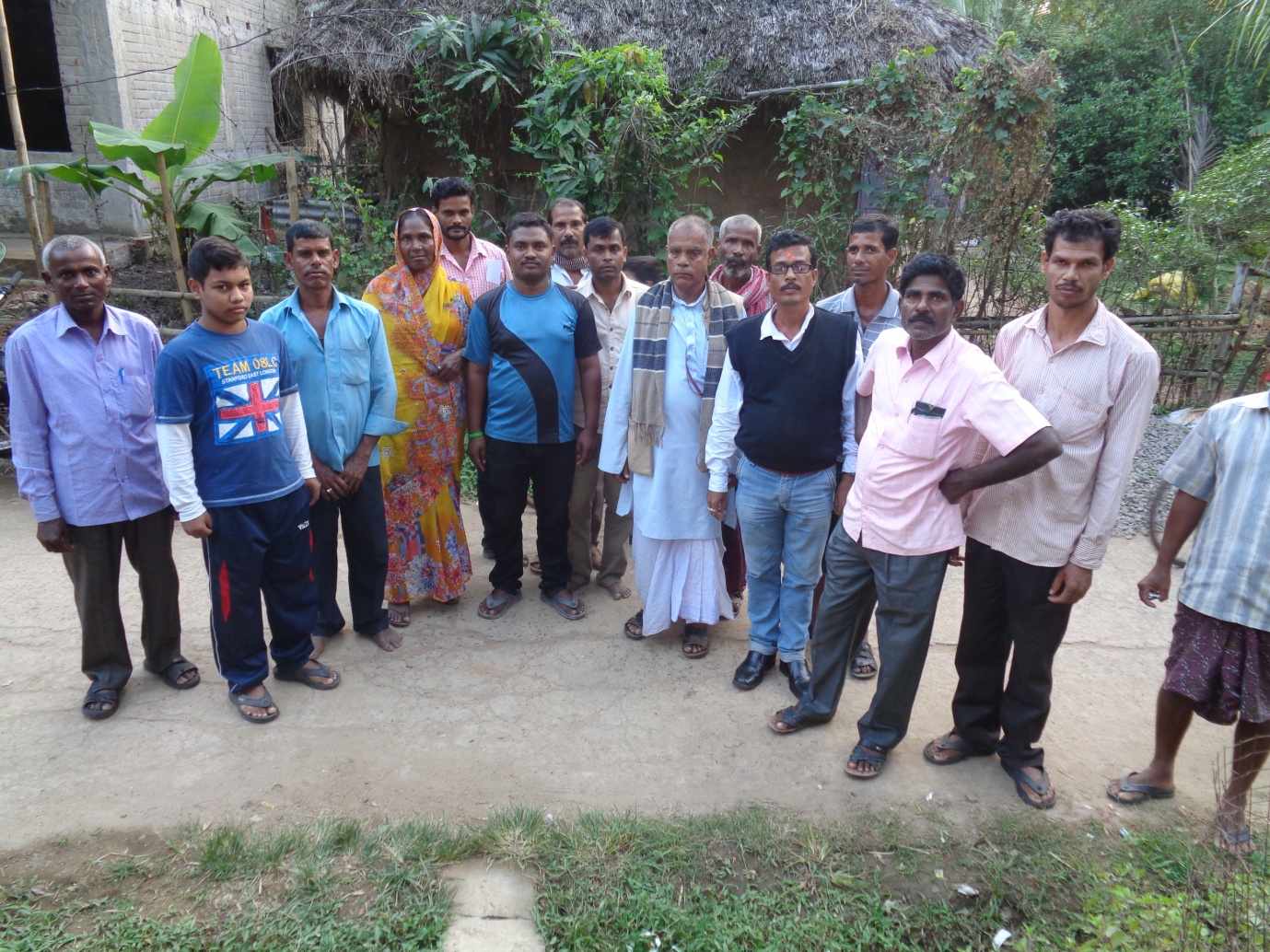 During Farmers-Scientist Interaction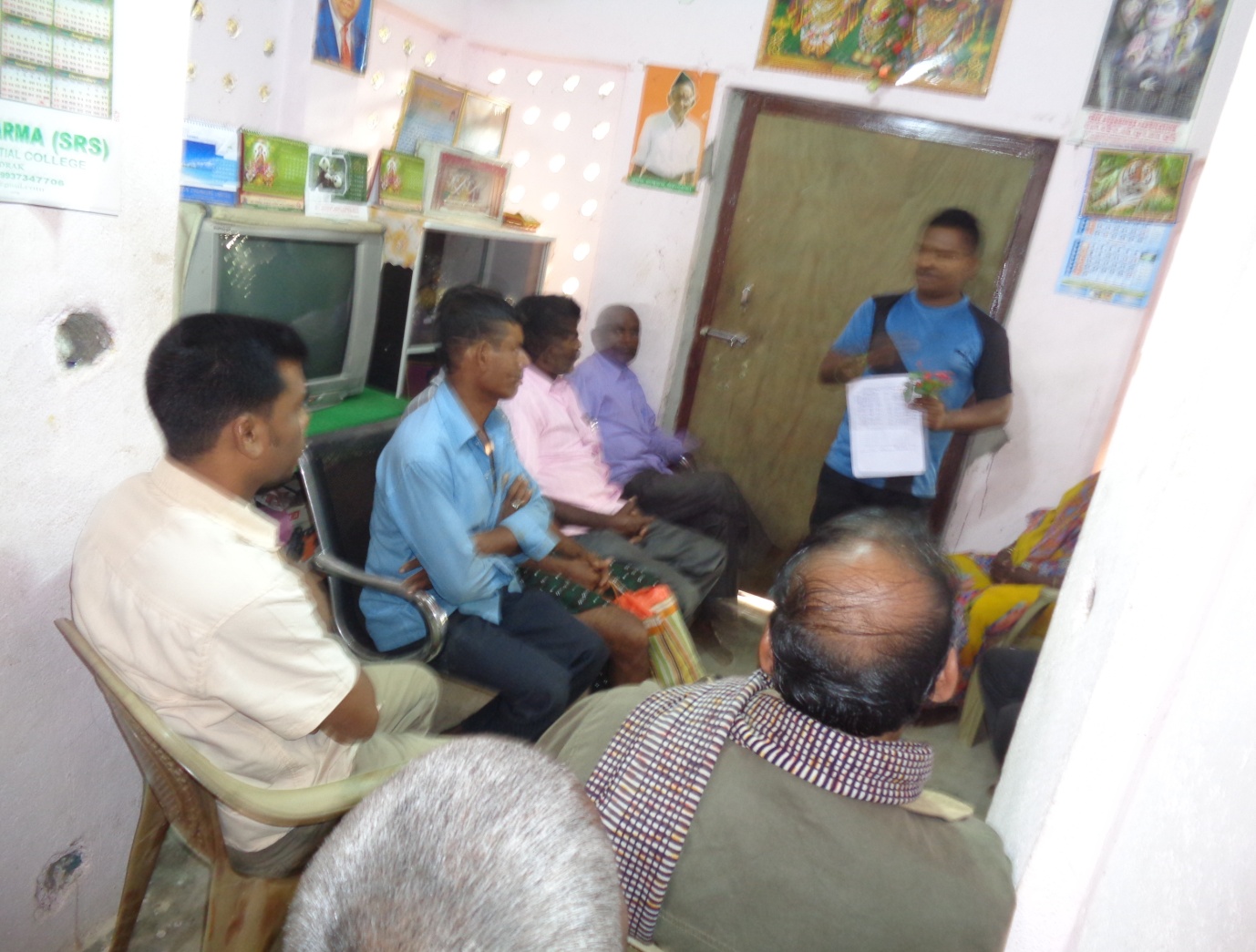 	Concluding RemarksThe villagers is the main mobilizer and motivator for any program. For  changing their behaviour,attitude and practices  a Scientist  who is for People’s Specific is necessary for the village and Society.Here the People’s Scientist Concept has been invented and applied by Bibhu Santosh ,PhD Research Fellow of  OUAT and inhabitant of Hasinipur Village.Apart from his all type of job or work who is first in the world to take such type of initiative with selfless approach.ReferencesSelfFace Book PublicationLocal Media PublicationHard Copy of Proceedings